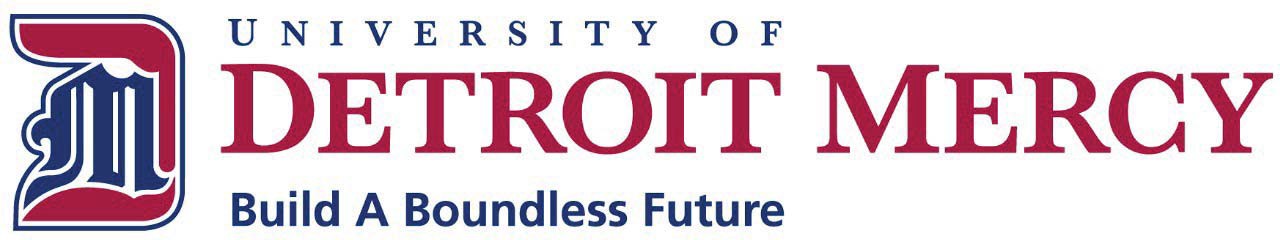 Dossier Transmittal FormTenure1, Promotion2, Continuous Employment, or Contract RenewalRecommendations1 The term “tenure” is used as a shorthand in this document. For tenure-track faculty, it refers to tenure (with simultaneous promotion to rank of Associate Professor); for clinical-track faculty, it refers to continuous employment (with simultaneous promotion to rank of Associate Professor); for lecturers and clinical instructors, it refers to post-probationary multi-year contracts.2 For tenure-track and clinical-track faculty, promotion shall be to the rank of Professor. Promotion to Associate Professor rank shall be simultaneous with, and part of the application for, tenure. For lecturers, promotion shall be to the rank of senior lecturer.Name:enter text hereTerminal Degree(s):enter text hereDepartment/Division:enter text hereCollege/School/Unit:enter text hereInitial Rank:enter text hereDate of Initial Rank:enter date as MM/DD/YYYYCurrent Rank:enter text hereYears Granted on Tenure Clock at Hire:enter # of years Promotion Requestedenter yes or noDate of Last Promotion:enter date as MM/DD/YYYYTenure Requested:enter yes or noPause in Tenure Clock enter # of approved years Continuous Employment Requested: enter yes or noProposed Rank:enter text hereContract Renewal:enter yes or noTenure1  Continuous Employment or Contract RenewalPromotion2SignatureDateDepartment Committee□ Yes	□ Noenter yes or noDepartment Chair□ Yes	□ Noenter yes or noCollege/School/Unit Committee□ Yes	□ Noenter yes or noDean□ Yes	□ Noenter yes or noUniversity Committee□ Yes	□ Noenter yes or no